Publicado Junio 7CUADRO DE HONOR SEGUNDO PERÍODOBACHILLERATO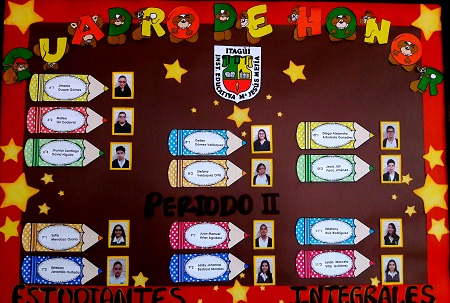 